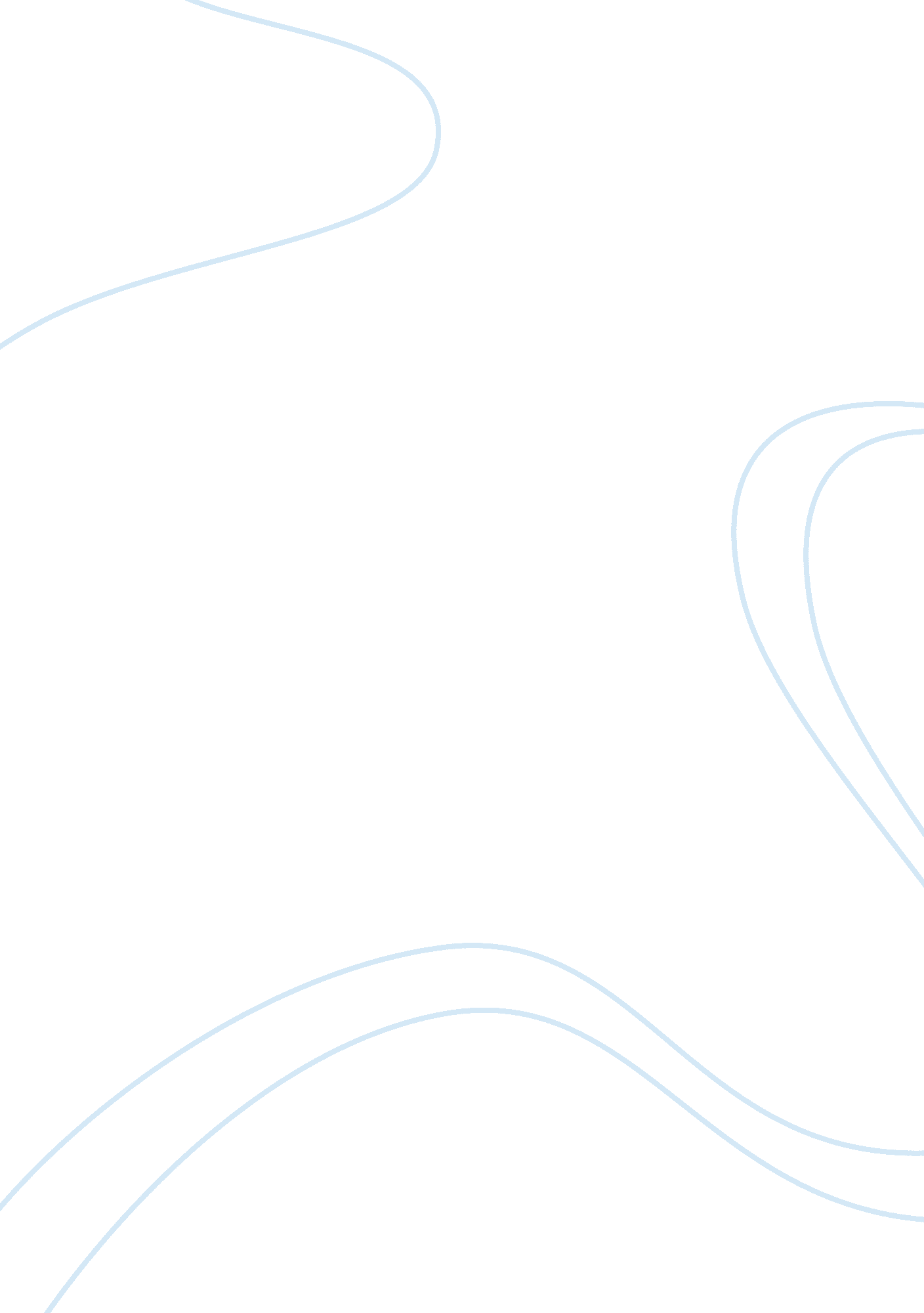 Why books are becoming obsolete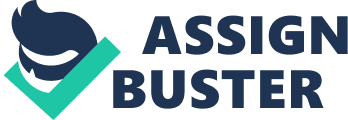 Books are slowly becoming irrelevant. With the growth of the technology and the Internet are slowly becoming obsolete. The number of books American read is in a decline. Reading is a simple, quite entertainment that does not feast to many people as exciting. With the advancements in technology, the use of books is no longer in greater need than is past years. With the introduction of electronic reading devices, like the Amazon Kindle or the iPad in recent years. With these devices you are able to download the books straight to the device without leaving to have to go to the book story to buy them. You just have to be connected to the Internet. So even though readings are still being bought, actual paper books are not. The use of Kindles and iPads also gives easier access to transportation. Also Amazon, the maker of the Kindle, provides very easy access to downloading the books digitally. They make it very easy to the owners of the Kindles. They also have a lower price to download the book. This is partially due to the fact they have spent money in buying the device. Kindles are able to hold up to three thousand books. It is much easier to search for books online rather than at bookstores. You are easily able to search the title of the book you are searching for and can click and download the book of your choice. In a matter a minutes you have the book and are able to read the book. Opposed too, having to go to the bookstore, such as Barnes and Nobles, or Borders to purchase the book of choice. Going to these stores also doesn’t guarantee the book will be there in stock. In that case you could have to order the book and that could take a few days to a couple weeks. In that amount of time, you could have already have finished the book with an electric reader. In most cases the digital copy is cheaper that the actual book it self, therefore saving you money. More and more Americans are turning away from books. Television shows and movies are becoming more popular. They provide story lines similar to books. The only difference is we watch and listen, rather than read and comprehend. They provide a variety of different images that books cannot provide. Books provide images but it is a different form. You have to imagine by yourself of the scenery. Reading books are a quite form of entertainment. Television shows and movies are sound entertainment. The increase in television shows and movies are also due on how children are being raised. They are no longer being raised on having to be quiet. So entertainment can be easily attained with movies and TV shows, rather than picking up a book and processing what is being read. Video games also provide entertainment. Video games provide action packed storylines that is first person to the player. Players are able to easier get into the game storyline rather than book storylines. A large reason is due to the player’s ability to control what happens within the game. Also the Internet provides immediacy. They are able to access books online with out having to leave in order to get the reading they are interested in or would like to purchase. Instead they are able to read or download it. In schools books are slowly becoming less used. School systems are starting to buy the online versions of the books. Even though at first they are spending money to purchase the online versions and copyrights, in the long run they are saving money. This allows the student to the same access to the book without having him to carry up to 5 large textbooks in his back. He simply just uses the computer to gain access to the book. For taking notes and studying also becomes easier to the student. He or her are now able to select the notes they need and copy and paste the information into a word document. This saves the student the difficulty of hand writing the information. It also saves the student more time in getting the information they need for the information provided. For the school, it also saves them the difficult of keeping up with the textbooks and having too much more if there is a shortage due to a high number of students taking the class. While I was in high school, I had to deal with two situations that were over textbooks. My senior year my high school did not have enough textbooks for all the students taking government. I had to rely on classmates and friends to borough their textbooks when I need to study. By the time I got my textbook we were a month and half into school. The other situation was when we turned book at the year, the school laimed I had not turned all my books and that one was missing. The book was going to cost me around sixty dollars to replace. I tried arguing that I had turned it in and that they had lost it in the bookroom, but that got me know where. I had to pay sixty dollars to replace a textbook I had not lost. So using the online versions of books, would not have taken as long to solve the problem. I would not have had to wait the month and a half for the textbook and I would not have had to pay sixty dollars for a so-called “ lost” textbook. For the school, they don’t have to worry about students losing the books or returning damaged books that they will have to replace. This saves both the school and the student money from having to pay for a textbook that has been lost or damaged. Most textbooks in high school cost around sixty dollars. That adds up if you have to replace a few hundred books. As textbooks start to become less used, I think some of it is due to the environment and from an economic standpoint. From and economic view, the use of purchasing online books it typically cheaper. On iTunes and Amazon books are around three dollars, which is much cheaper than the actual book, its self. You also don’t have to go to the store to purchase it, which saves gas money. For schools, they do not have to worry about the replacement of books, or not having enough. From an environmental view, it saves the use of paper. In a time where “ going green” is a trend, online books saves the amount of trees being cut down in order to have enough paper. I believe the main reason books are starting to become obsolete is due to the technology innovations that are making online books cheaper and more convenient. 